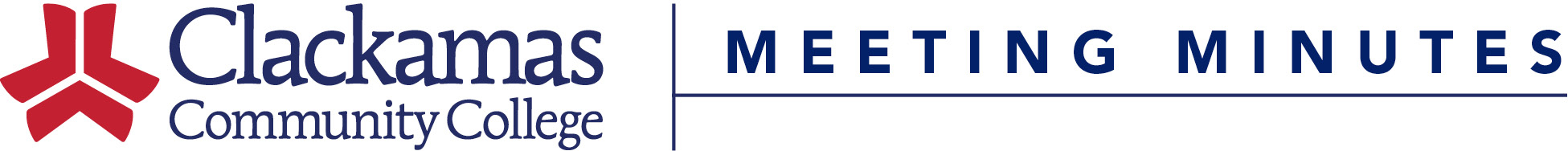 Meeting date | time  Review Minutes from last meetingNew businessReview of Harmony site signage manufacture agreement has been completed  Internal piece to edit the files for locations that needs to live on the boardDigital signage piece – selection of a vendor is in process and this will directly correlate to the digital piece at the OC campusOC Signage planGoal for the OC campus is going to be the same approved signage system as Harmony CampusSignage at pedestrian and automotive levels as well as wayfinding signs to be included Signage is ADA compliantReview of college services focus group meeting on June 1st regarding campus signage challenges (what works and what doesn’t).  Detail of comments attached.Clarifying parking lot colors and communicating that to staff (web page posting?)Digital signage is greatly anticipated (can there be advertising?)Wayfinding at all levels including truck delivery level at key locations?Campus safety would like to add signage to their office at the Harmony East location on the wall beside their office (adding signage at eye level)Harmony West has had items taped onto the windows. It was discussed to add a notice on the ‘posting policy’.  Kevin will email and discuss.Around the room John Ginsburg would like to add “welcome banners” at the beginning of the terms utilizing a few of the seasonal light pole banners in the quad to welcome students.Elevator sign replacement – Randall Next meeting - TBD  